Presseinformation»Fasnet« von Edi GrafMeßkirch, Oktober 2019Schwäbisch-alemannisch-närrisch
Edi Graf stellt schwäbisch-alemannische Narrenzünfte und Hochburgen vor›Fasnet‹, ›Fasnacht‹ oder ›Fasent‹ – das närrische Treiben in den badischen und schwäbischen Hochburgen hat viele Namen, aber vor allem einen gemeinsamen Nenner: Es ist eben nicht Karneval oder Fasching. Dieses Brauchtum, die Vielfalt der Narrenzünfte und die Traditionen dahinter beleuchtet Edi Graf in seinem neuen Buch »Fasnet«. Der Autor, aktiver Narr seit seiner Kindheit, ist tief in den historischen Brauchformen verwurzelt. Er nimmt die LeserInnen mit auf eine närrische Rundreise durch die Region, von Ahland in Rottenburg bis zur Zeller Schwarzen Katz. In unterhaltsamen Texten geht er auf die Besonderheiten jeder einzelnen Zunft ein, die auf ihren eigenen Traditionen und Legenden beruhen. Dabei kommt auch die Buntheit der schwäbisch-alemannischen Masken zum Tragen. Das Resultat ist ein Ausflugführer der besonderen Art. Zum BuchZwischen Dreikönig und Aschermittwoch, in einer Ausnahme sogar bis drei Wochen vor Ostern, verwandelt die schwäbisch-alemannische Fasnet beschauliche Orte in umtriebige Narrennester, in denen althergebrachte Fasnacht gelebt wird. Vom Hänselejuck in Überlingen bis zum zur Tschättermusik in Laufenburg, vom Ehrsamen Narrengericht zu Grosselfingen bis zum Rammla in Oberndorf, vom Letzkopf-raus! in Meßkirch bis zum Urhexensprung in Bräunlingen: Erleben Sie ursprüngliche Fasnet in 88 Hochburgen und Narrennestern: schwäbisch-alemannisch-närrisch!Der AutorEdi Graf ist Schwabe von Geburt und Schantle aus Leidenschaft. Er stammt aus der Seegockelstadt Friedrichshafen, die Eltern aus Oberndorf am Neckar. Seit Jahren besucht er die Narrenorte, um altes Brauchtum zu erleben. Der Autor ist freier Redakteur und hat als Radiomoderator zwanzig Jahre lang Narrenzünfte porträtiert. In seinem Wohnort bei Rottenburg am Neckar genießt er die dörfliche Fleckafasnet, aber am Fasnetsdienstag ist er als Schantle in seiner närrischen Heimatstadt Oberndorf unterwegs …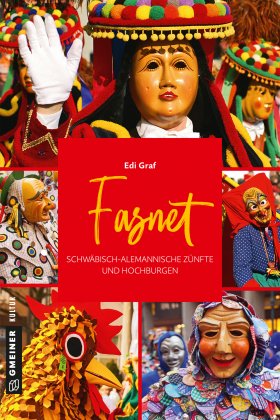 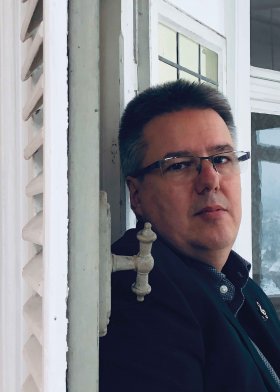 FasnetEdi Graf192 SeitenEUR 17,00 [D] / EUR 17,50 [A]ISBN 978-3-8392-2547-9Erscheinungstermin: 9. Oktober 2019 (Copyright Porträt: © Veronika Wieland) Kontaktadresse: Gmeiner-Verlag GmbH Petra WendlerIm Ehnried 588605 MeßkirchTelefon: 07575/2095-153Fax: 07575/2095-29petra.wendler@gmeiner-verlag.dewww.gmeiner-verlag.deAnforderung von Rezensionsexemplaren:Edi Graf »Fasnet«, ISBN 978-3-8392-2547-9Absender:RedaktionAnsprechpartnerStraßeLand-PLZ OrtTelefon / TelefaxE-Mail